        VALUTAZIONE ANALITICA DA PARTE DEL TUTOR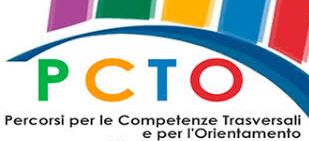 (compilazione a cura del tutor aziendale)Luogo e data, 	_______________________		Firma _____________________________Studente: ________________________________ Tutor aziendale: ___________________________Studente: ________________________________ Tutor aziendale: ___________________________Studente: ________________________________ Tutor aziendale: ___________________________Studente: ________________________________ Tutor aziendale: ___________________________Studente: ________________________________ Tutor aziendale: ___________________________IndicatoriIndicatoriDescrittoriDescrittorivaloreCompetenze: Civiche e sociali, comunicativeLeggere l’organizzazione/contesto e riconoscere ambiti, processi, ruoli e regole Ottime = 4Riconosce i ruoli e le regole, mostra un comportamento corretto e uno stile positivo di coinvolgimento; ha buona disponibilità e curiositàCompetenze: Civiche e sociali, comunicativeLeggere l’organizzazione/contesto e riconoscere ambiti, processi, ruoli e regole Buone = 3Riconosce i ruoli e le regole e mostra un comportamento corretto.Competenze: Civiche e sociali, comunicativeLeggere l’organizzazione/contesto e riconoscere ambiti, processi, ruoli e regole Sufficienti = 2Si comporta nell’insieme con rispetto delle regole e dei ruoliCompetenze: Civiche e sociali, comunicativeLeggere l’organizzazione/contesto e riconoscere ambiti, processi, ruoli e regole Non adeguate = 1In alcuni casi ha uno stile di tipo confidenziale e non sempre rispettoso dei tempi e delle consegneCompetenze: Civiche e sociali, comunicativeComunicare in modo appropriatoOttime = 4Ha un linguaggio ricco e articolato, usando anche termini specifici e tecnici in modo pertinente.Competenze: Civiche e sociali, comunicativeComunicare in modo appropriatoBuone = 3La padronanza del linguaggio, compresi i termini specifici e tecnici da parte dell’allievo è soddisfacente; l’adeguamento al contesto, allo scopo e ai destinatari è generalmente correttoCompetenze: Civiche e sociali, comunicativeComunicare in modo appropriatoSufficienti= 2Utilizza un linguaggio standard con minimi apporti di tipo specifico e tecnico; l’adeguamento al contesto, allo scopo e ai destinatari non è quindi sempre pertinente.Competenze: Civiche e sociali, comunicativeComunicare in modo appropriatoNon adeguate = 1Utilizza un linguaggio essenziale, senza apporti di tipo specifico e tecnico.Competenze: Spirito di iniziativa e intraprendenza, autonomia e responsabilitàGestire le relazioni e cooperareOttime = 4Nel gruppo di lavoro è disponibile alla cooperazione, assume volentieri incarichi, che porta a termine con notevole senso di responsabilità.Si relaziona in modo efficace con tutti, dimostrandosi sempre collaborativo.Competenze: Spirito di iniziativa e intraprendenza, autonomia e responsabilitàGestire le relazioni e cooperareBuone = 3Nel gruppo di lavoro è abbastanza disponibile alla cooperazione, assume incarichi e li porta generalmente a termine con responsabilitàCompetenze: Spirito di iniziativa e intraprendenza, autonomia e responsabilitàGestire le relazioni e cooperareSufficienti = 2Nel gruppo di lavoro accetta di cooperare, portando a termine gli incarichi avvalendosi del supporto del tutor e/o del gruppoCompetenze: Spirito di iniziativa e intraprendenza, autonomia e responsabilitàGestire le relazioni e cooperareNon adeguate = 1Nel gruppo di lavoro coopera solo in compiti limitati, che porta a termine solo se sollecitatoCompetenze: Spirito di iniziativa e intraprendenza, autonomia e responsabilitàAutonomia e responsabilitàOttime = 4È completamente autonomo e responsabile nello svolgere il compito, nella scelta degli strumenti e/o delle informazioni, anche in situazioni nuove. Competenze: Spirito di iniziativa e intraprendenza, autonomia e responsabilitàAutonomia e responsabilitàBuone = 3È autonomo nello svolgere il compito, nella scelta degli strumenti e/o delle informazioni. Competenze: Spirito di iniziativa e intraprendenza, autonomia e responsabilitàAutonomia e responsabilitàSufficienti = 2Ha un’autonomia limitata nello svolgere il compito, nella scelta degli strumenti e/o delle informazioni ed abbisogna spesso di spiegazioni integrative e di guidaCompetenze: Spirito di iniziativa e intraprendenza, autonomia e responsabilitàAutonomia e responsabilitàNon adeguate= 1Svolgere il compito, sceglie gli strumenti e/o le informazioni e procede, con fatica, solo se supportatoConsapevolezza riflessiva e critica Imparare ad imparareOttime = 4Riflette su ciò cha ha imparato e sul lavoro svolto in modo critico.Ricerca errori, incoerenze, trova soluzioni attinenti all'attività da svolgereConsapevolezza riflessiva e critica Imparare ad imparareBuone = 3Riflette su ciò cha ha imparato e sul lavoro svolto;Ricerca errori e li evidenzia.Consapevolezza riflessiva e critica Imparare ad imparareSufficienti= 2Riflette sul lavoro svolto e lo corregge se supportato e guidato.Consapevolezza riflessiva e critica Imparare ad imparareNon adeguate= 1Non si sofferma e non discute sul lavoro svolto.Competenza legata alla mansione/area di attività (elencazione e/o descrizione di ciò che lo studente è in grado di fare in autonomia)